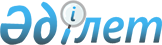 О признании утратившими силу некоторых решений Зайсанского районного маслихатаРешение Зайсанского районного маслихата Восточно-Казахстанской области от 23 мая 2024 года № 22/5-VIII. Зарегистрировано Департаментом юстиции Восточно-Казахстанской области 31 мая 2024 года № 9027-16
      В соответствии со статьей 27 Закона Республики Казахстан "О правовых актах", Зайсанский районный маслихат РЕШИЛ:
      1. Признать утратившими силу некоторые решения Зайсанского районного маслихата:
      1) Решение Зайсанского районного маслихата от 26 декабря 2022 года №27-18/1 "Об определении размера и перечня категорий получателей жилищных сертификатов по Зайсанскому району" (зарегистрировано в реестре государственной регистрации нормативных правовых актов за номером 31535);
      2) Решение Зайсанского районного маслихата от 8 декабря 2023 года № 01-03/VIІІ-14-8 "О внесении изменений в решение Зайсанского районного маслихата от 26 декабря 2022 года №27-18/1 "Об определении размера и перечня категорий получателей жилищных сертификатов по Зайсанскому району" (зарегистрировано в Реестре государственной регистрации нормативных правовых актов за № 8933-16).
      2. Настоящее решение вводится в действие по истечении десяти календарных дней после дня его первого официального опубликования.
					© 2012. РГП на ПХВ «Институт законодательства и правовой информации Республики Казахстан» Министерства юстиции Республики Казахстан
				
Е. Загипаров
